«Проектирование качества образования в дошкольном образовательном учреждении»                                           Выступление Левашовой И.А., старшего                                     воспитателя МБДОУ «Ромодановский 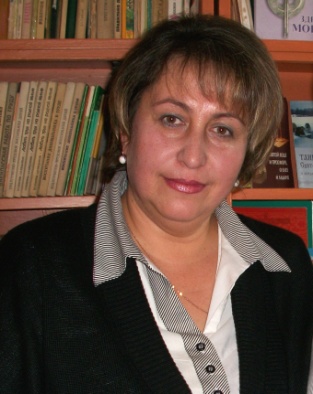                  детский сад комбинированного вида»  на                                   районном августовском совещании                    «Образование в Ромодановском                     муниципальном районе: новые вызовы                      и векторы государственной                    образовательной политики» (29.08.2018г.)Уважаемые участники педагогического совещания!      В настоящее время приоритетным направлением государственной образовательной политики является достижение современного качества образования, в том числе дошкольного.         Чрезвычайно быстрые темпы развития всех сторон жизни общества делают неэффективным обучение, направленное только на формирование у дошкольников знаний, умений и навыков. Дать ребенку наиграться, создать для него достойную развивающую среду, помочь освоить новые способы действий, находясь при этом не над ребенком, а вместе, рядом. Вот такой подход определяет новые требования  к образовательным результатам в дошкольном образовании и,  как следствие - к повышению качества квалификации и компетентности педагогов.       Переход на Стандарт дал толчок развитию инновационного потенциала дошкольных организаций. Не остался в стороне и наш детский сад, он служит  республиканской пилотной площадкой по введению ФГОС ДО,    инновационной площадкой по проблеме ранней профориентации детей на этнопедагогической основе, районной инновационной площадкой по физическому развитию дошкольников. Успешно реализует инновационные проекты и авторские программы, нацеленные на духовно-нравственное развитие личности дошкольника через его приобщение к культурным традициям и ценностям родного края. Программа «Основы православной культуры» для детей старшего дошкольного возраста,  в  2017 году была представлена на республиканский этап окружного педагогического конкурса «Серафимовский учитель» и заняла 1 место в номинации «Духовно-просветительская работа с родителями».  Наши педагоги принимают  участие и демонстрируют свой опыт на Всероссийских, международных, республиканских научно-практических конференциях, семинарах, образовательных фестивалях и форумах.  Инновационный опыт распространяется через публикации в сборниках материалов «Лучшие практики РМ», в сборнике научных статей педагогического института, образовательном  журнале «Педагог», через официальный сайт ДО и личные сайты педагогов.           Потребности семей в разнообразных образовательных услугах и сервисах для детей расширяются, поэтому велика роль дополнительного образования. В нашем детском саду оно представлено по четырем направлениям: интеллектуальному, физическому, художественно-эстетическому, духовно-нравственному. Много лет функционируют кружки и секции по спортивной гимнастике, православный кружок, театрализованный, фольклорный кружок. А с прошлого года  заработали новые кружки «Занимательные шахматы», «Чудо шашки», «Робототехника». Хочется отметить, что дополнительное образование имеет большие возможности для развития творческих способностей ребенка, его самоопределения,  развитие способности одаренных и талантливых воспитанников. Вместе с тем дополнительное образование позволяет решать ряд социально значимых проблем: обеспечение занятости дошкольников, формирование здорового образа жизни, профилактика безнадзорности, правонарушений и асоциального поведения. Авторские находки педагогов не только реально используются на практике, но и доказали свою результативность. Воспитанники кружков сразу видны по уверенности в себе, способности занимать собственную позицию, познавательной активности, развитой речи и не только русской, но и мордовской.  На районном семинаре «Современные подходы к организации работы по дополнительному образованию в дошкольных образовательных организациях» кружковцы познакомили участников семинара с историей шашек, провели дружеский матч, путешествовали  в страну Шахматных фигур, виртуозно мастерили «машины будущего», демонстрируя работу кружка «Робототехника». Одним словом показали все свои способности. И я почти уверена, что полученный ими опыт станет в начальной школе прочной основой формирования умения учиться и готовности к саморазвитию.     Сегодня ни у кого не вызывает сомнений значимость роли, которую играет образование в процессе социальной интеграции детей с ОВЗ и инвалидов. Определены основные направления и задачи деятельности. В целях раннего выявления таких детей в нашем детском саду работает психолого – медико - педагогический консилиум, специалистами проводится постоянный мониторинг детей данной категории, функционируют группы комбинированной направленности. Мы учимся работать с такими детьми: разработали соответствующие программы, прошли обучение по дополнительной программе «Инклюзивное образование». Но, как известно, организация инклюзивного образования предъявляет определенные требования не только к программному обеспечению и компетентности специалистов, но также требует материально-технического оснащения это  развивающее и релаксационное оборудование, материал для сенсорного и  познавательного развития.    Необходимы  дополнительные помещения, а так же специалисты учитель-дефектолог, социальный педагог, тьютер. Решающим фактором в инклюзивном образовании является сотрудничество с семьей. Но здесь не все так гладко, большинство родителей не хотят видеть особенности в развитии своего ребенка, не хотят говорить о проблемах здоровья, не обращаются к специалистам. Нам приходится объяснять, убеждать, доказывать, что чем раньше будет поставлен диагноз, тем раньше будет оказана помощь, тем лучше будет результат.      Качество дошкольного образования зависит от системы преемственности дошкольного и школьного образования. Наш детский сад и школа № 1 активно взаимодействуют в данном направлении реализуя совместно разработанную программу преемственности через разные формы работы, это семинары, родительские встречи, взаимопосещение, внеклассные мероприятия. (Хочется отметить наших бывших выпускников, учащихся 4 В класса, которые вместе со своим учителем Спириной Валентиной Константиновной показали для наших ребят театрализованное представление по дорожной безопасности. Подготовили прекрасные декорации, костюмы. Спасибо им за организованный праздник).     Одной из основных задач, стоящих перед дошкольной организацией является взаимодействие с семьями воспитанников. Мы стремимся, чтобы семья и наша ДО были целостной социокультурной образовательной средой для наиболее успешного развития  детей. С этой целью в 2016 году был запущен проект  «Воспитываем вместе», в рамках которого родители и мы педагоги учимся по-новому смотреть на современного ребенка, стараемся осмыслить свою роль в его развитии, через  вовлечение  в детскую деятельность, просмотр и обсуждение видеофрагментов, фотопрезентаций, соавторство в проектной деятельности, игровое взаимодействие и многое другое.                                                                                                                                                                                        В семье дети получают первый жизненный опыт, поэтому очень важно, в какой семье воспитывается ребенок. Педагогический коллектив реализует задачи раннего выявления и  психолого –педагогической поддержки семей и детей оказавшихся в трудной жизненной ситуации. Оказывает помощь родителям, чьи дети  не посещают  детский сад в консультативном центре «Малышок».    В нашей ДОО трудятся 25 педагогов. Возрастной состав от 26 до 60 лет, из них 36%  в возрасте до 40 лет, что говорит о тенденции омоложения педагогического коллектива. За последнее время произошёл заметный рост в повышении профессиональной компетенции педагогов. Все наши педагоги прошли курсы повышения квалификации, профессиональную переподготовку, 48% педагогов аттестованы на высшую квалификационную категорию. Конечно, иметь в своем коллективе высококвалифицированных педагогов хорошо, но, на мой взгляд, не главное. Главное создать из них команду, в которой каждый слышит и понимает друг друга, ведь чтобы превратить задуманное в реальность, одних управленческих идей недостаточно. Нужно, чтобы коллеги их приняли, поняли и воплотили в жизнь. Вот такая команда сложилась в нашей ДО и добивается хороших результатов. Только в 2017-2018 году более 70% педагогов приняли  участие в конкурсах разного уровня и стали их победителями (Лебедева О.Е., получила Грант Главы РМ; Савинова Е.Б., является победителем регионального этапа III Всероссийского  конкурса «Воспитатели России», организованного партией «Единая Россия»; Базаркина Л.Н., призёр Республиканского  педагогического конкурса «Православный учитель -2017»; Дмитриева И.Ю., призёр  Всероссийского конкурса волонтёрских инициатив «Спешите делать добрые дела»; Томилина Л.С., финалист конкурса «Воспитатель года РМ – 2018»). Эти педагоги являются гордостью нашего детского сада,  и  всего педагогического сообщества  района.      Сегодня наш детский сад добивается хороших результатов, становится статусным в образовательном пространстве района, республики. Но самое  главное, он вызывает уважение и доверие у родителей  наших воспитанников. А это дорогого стоит!    Уважаемые коллеги! Желаю Вам творческой энергии, вдохновения в непростой, но очень нужной профессии – педагог! Желаю любить жизнь и не сдаваться, чтобы ни случилось!                                            Спасибо.